Заболотна Ірина Сергіївна       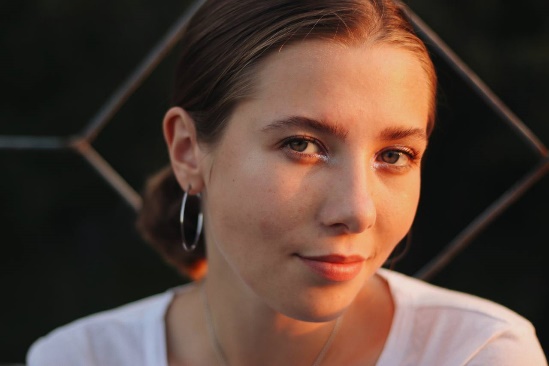 Факультет захисту рослин, біотехнології та екології (https://nubip.edu.ua/structure/zrbe)Кафедра: екобіотехнології та біорізноманіття. https://nubip.edu.ua/node/1179Спеціальність:  162 «Біотехнологія та біоінженерія» https://nubip.edu.ua/node/1179Освітня програма: Екологічна біотехнологія та біоенергетикаТема  магістерської роботи:  «Вплив біопрепаратів на основі бактерій родів Bacillus та Рseudomonas на чисельність ризосферної мікрофлори ґрунту  за вирощування огірків в умовах закритого грунту»Керівник:  Доцент, доктор сільськогосподарських наук
Бородай Віра Віталіївна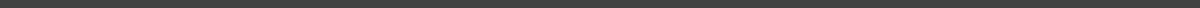 ПУБЛІКАЦІЇРЕФЕРАТhttps://docs.google.com/document/d/1gzWmTnqeLOi50IfIjKZruAHw7MasHgJ-/edit?usp=drive_link&ouid=101362748943226707052&rtpof=true&sd=trueОСОБИСТІ ДОСЯГНЕННЯДОСВІД РОБОТИ1 рікПОСТЕРhttps://drive.google.com/file/d/1dHnLQsAtQJxQfbNgmpk83_tW55fH6UkV/view?usp=drive_linkРЕЗЮМЕ